PANGANI GIRLS ALUMNI ASSOCIATION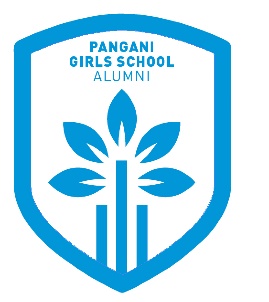 Pangani Girls Alumni Association (PGAA) is a brave, collaborative, volunteer-led movement sustained by strong values of integrity, prudence and impact to girls pursuing education in Kenya. We aim to ensure that girls in school stay in school and complete their education with the highest standards possible.   We bring together the alumnae of Pangani Girls and other social collaborators with the singular mission to mobilize resources, provide mentorship and support girls in school while maintaining a community of richly connected individuals.To achieve this, we are working on restructuring and strengthening PGAA in conformity with our operating environment and in line with the emerging needs and challenges facing the world today. We intend to establish the institutional framework, resources and systems to effectively serve our members, support the School and deliver value to the AlumnaePriorities for 2020Priority 1: Establish a proper governance framework to ensure compliance and efficiency through amendment to the constitution, meeting statutory obligations such as filing of returns, tax compliance, and financial audits.Priority 2: Establish a functional Secretariat with expert support in areas of Fundraising, Alumni Relations, Communications, Finance and Admin. We aim to implement an alumni management system to strengthen back office systems including website, database, payment system etc.Priority 3: Grow membership to 300 by December 2020 through better communication of value proposition, leveraging Class Groups, Diaspora, Regional Groups and PGAA events.Priority 4: Mobilise Alumnae to raise Kshs 4M for the sponsorship and mentorship of 50 needy girls at Pangani Girls School. Support the girls through career talks, university application, sports and arts. Funds can be channelled via M-Pesa Till Number 812925 or our Bank Account….Priority 4: Create a vibrant alumna and deliver value through activities that include: Alumnae Welfare Program, Themed PGAA Business Networking Events, revamped monthly webinars, high profile annual dinner, merchandizing, etc. Such events to be self-funded.Overall: Each of these areas will be led by a champion supported by a team of volunteers.______________________________________________________________________________________________________________________________Membership Details:To register as a MEMBER, pay a one-off joining fee of Kshs. 3,200 and THEREAFTER, an annual membership subscription of Kshs. 1,200. Please pay membership and other contributions via PGAA MPESA Till No. 812925 OR Association Phone number +254 708 786 029 OR For those overseas, Use TransferWise App: https://transferwise.com Or Send Wave App: https://wave.com ______________________________________________________________________________________________________________________________Additional InformationFor more information, please contact Sheila Munyiri on +254 700 182 087  Email: info@panganigirlsalumni.org Website: www.panganigirlsalumni.org Twitter: @pangoalumni Google mail list serve: Pangani Girls Alumni AssociationFacebook Closed Groups - Pangani Girls Alumni Association AND Pangani Girls Alumni Association MarketplaceFacebook Page: Pangani Girls Alumni Association EventsInstagram: pangoalumniYouTube: Pangani Girls Alumni AssociationLog into the website www.panganigirlsalumni.org and register as an Alumni to update your PGAA Profile